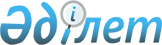 Мақат ауданы әкімдігінің 2013 жылғы 07 қарашадағы № 302 "Мақат ауданында қоғамдық жұмыстарды ұйымдастыру туралы" қаулысына өзгерістер мен толықтырулар енгізу туралы
					
			Күшін жойған
			
			
		
					Атырау облысы Мақат ауданы әкімдігінің 2015 жылғы 13 наурыздағы № 53 қаулысы. Атырау облысының Әділет департаментінде 2015 жылғы 08 сәуірде № 3153 болып тіркелді. Күші жойылды - Атырау облысы Мақат ауданы әкімдігінің 2016 жылғы 15 сәуірдегі № 62 қаулысымен      Ескерту. Күші жойылды - Атырау облысы Мақат ауданы әкімдігінің 15.04.2016 № 62 қаулысымен.

      "Нормативтік құқықтық актілер туралы" Қазақстан Республикасының 1998 жылғы 24 наурыздағы Заңының 21 бабына және "Қазақстан Республикасындағы жергілікті мемлекеттік басқару және өзін-өзі басқару туралы" Қазақстан Республикасының 2001 жылғы 23 қаңтардағы Заңының 37 бабын басшылыққа алып, аудан әкімдігі ҚАУЛЫ ЕТЕДІ:

       Аудан әкімдігінің 2013 жылғы 07 қарашадағы № 302 "Мақат ауданында қоғамдық жұмыстарды ұйымдастыру туралы" қаулысының (әрі қарай - Қаулы) 1-қосымшасына (нормативтік құқықтық кесімдерді мемлекеттік тіркеу тізілімінде № 2792 санымен тіркелген, аудандық "Мақат тынысы" газетінің 2013 жылғы 21 қарашада жарияланған) келесі өзгерістер мен толықтырулар енгізілсін:

      1)  Қаулының 1 қосымшасы осы қаулының қосымшасына сәйкес "55, 56" жолдарымен толықтырылсын;

      2)  мемлекеттік тілдегі бүкіл мәтінде "поселкесі", "поселкесінің" деген сөздер "кенті", "кентінің" деген сөздермен ауыстырылсын;

      3)  27-жолдағы "Қазақстан Республикасы Атырау облысы Мақат аудандық қаржы бөлімі" мемлекеттік мекемесі" деген сөздер "Мақат аудандық қаржы және экономика бөлімі" мемлекеттік мекемесі" деген сөздермен ауыстырылсын;

      4)  41-жолдағы "Қазақстан Республикасы Денсаулық сақтау Мемлекеттік санитарлық-эпидемиологиялық қадағалау комитетінің Атырау облысы бойынша департаменті Мақат ауданы бойынша Мемлекеттік санитарлық-эпидемиологиялық қадағалау басқармасы" мемлекеттік мекемесі" деген сөздер "Қазақстан Республикасы Ұлттық экономика министрлігі Тұтынушылардың құқықтарын қорғау комитетінің Атырау облысы тұтынушылардың құқықтарын қорғау департаментінің Мақат аудандық тұтынушылардың құқықтарын қорғау басқармасы" республикалық мемлекеттік мекемесі" деген сөздермен ауыстарылсын;

      5)  45-жолдағы "Қазақстан Республикасы Қаржы министрлігінің Салық комитеті Атырау облысы бойынша Салық департаментінің Мақат ауданы бойынша Салық басқармасы" мемлекеттік мекемесі" деген сөздер "Қазақстан Республикасы Қаржы министрлігінің Мемлекеттік кірістер комитеті Атырау облысы бойынша Мемлекеттік кірістер департаментінің Мақат ауданы бойынша Мемлекеттік кірістер басқармасы" республикалық мемлекеттік мекемесі" деген сөздермен ауыстарылсын;

      6)  53-жолдағы "Мақат аудандық экономика және бюджеттік жоспарлау бөлімі" мемлекеттік мекемесі" деген сөздер "Мақат аудандық кәсіпкерлік бөлімі" мемлекеттік мекемесі" деген сөздермен ауыстырылсын.

       Осы қаулының орындалуын бақылау аудан әкімінің орынбасары Х. Төлеуішовке жүктелсін.

       Осы қаулы әділет органдарында мемлекеттік тіркелген күннен бастап күшіне енеді және ол алғашқы ресми жарияланған күнінен кейін күнтізбелік он күн өткен соң қолданысқа енгізіледі.

 Ұйымдардың тізбесі және қоғамдық жұмыстардың түрлері
					© 2012. Қазақстан Республикасы Әділет министрлігінің «Қазақстан Республикасының Заңнама және құқықтық ақпарат институты» ШЖҚ РМК
				
      Аудан әкімі

Е. Умаров

      "КЕЛІСІЛДІ"
"Халыққа қызмет көрсету
орталығы" республикалық
мемлекеттік кәсіпорнының
Атырау облысы бойынша
филиалының директоры
_____________ А. Т. Нұржанов
"10" наурыз 2015 жыл

      Қазақстан Республикасы Ұлттық
экономика министрлігі
Тұтынушылардың құқықтарын
қорғау комитетінің "Атырау
облыстық санитариялық-
эпидемиологиялық сараптама
орталығы" шаруашылық жүргізу
құқығындағы республикалық
мемлекеттік кәсіпорны директоры
____________ М.С. Ескалиева
"10" наурыз 2015 жыл
Мақат ауданы әкімдігінің 2015 жылғы "13" наурыздағы № 53 қаулысына қосымша№

Ұйымдардың тізбесі

Қоғамдық жұмыстардың түрлері

55

"Халыққа қызмет көрсету орталығы" Республикалық Мемлекеттік Кәсіпорыны Атырау облысы бойынша филиалы

Шабарман, еден жуушы, Электронды есептегіш машинасының операторы, іс жүргізуші

56

Қазақстан Республикасы Ұлттық экономиска министрлігі Тұтынушылардың құқықтарын қорғау комитетінің "Атырау облыстық санитариялық-эпидемиологиялық сараптама орталығы" шаруашылық жүргізу құқығындағы республикалық мемлекеттік кәсіпорны

Шабарман

